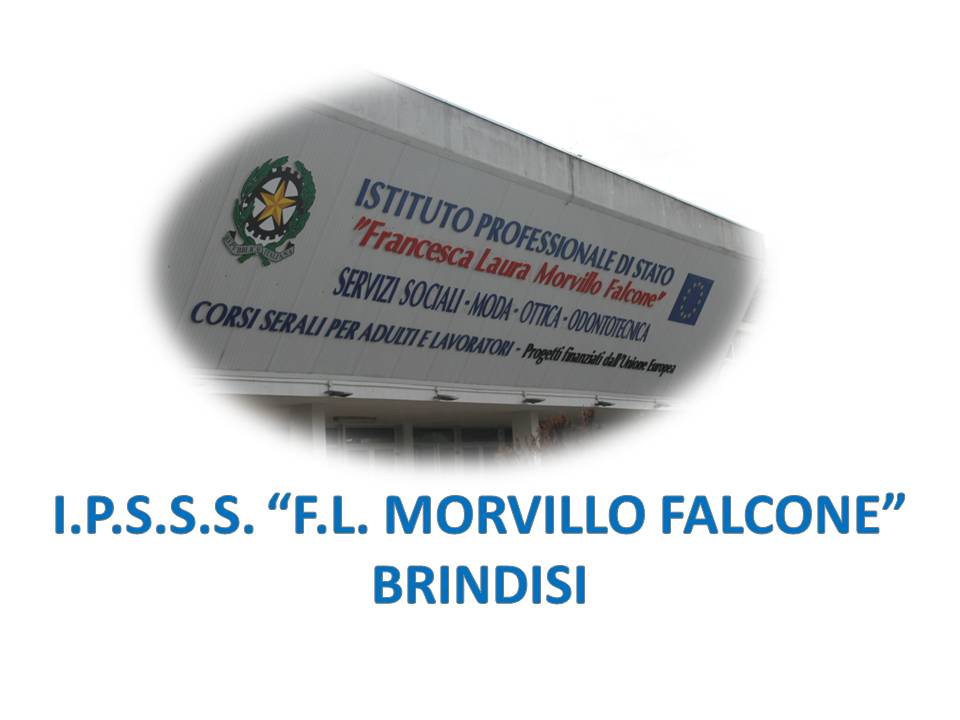 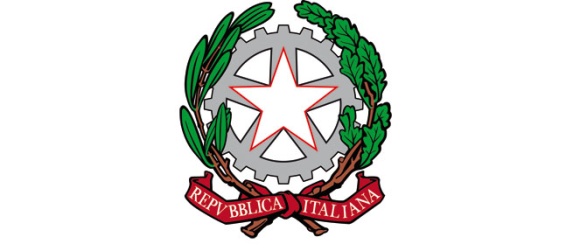 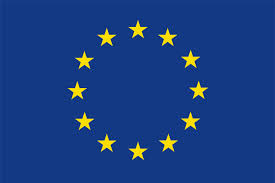 ISTITUTO PROFESSIONALE DI STATO PER I SERVIZI SOCIALI“Francesca Laura MORVILLO FALCONE”Via Galanti, 1 - Tel. 0831/513991brrf010008@istruzione.it – brrf010008@pec.istruzione.it  www.morvillofalconebrindisi.edu.it72100   B R I N D I S IMATERIA: TECNICA AMMINISTRATIVA  (ore settimanali: 2..).CLASSE: …………V B SS ……ANNO SCOLASTICO: ……2022/2023…….DOCENTE: MARIANGELA MARRA …Argomenti: L’ECONOMIA SOCIALE – PRINCIPI, TEORIE E SOGGETTIIl sistema economico e i suoi  tre settoriIl settore for profit e non profit nel sistema economico Le organizzazioni del “settore non profit”Le ONLUS e le cooperative sociali Il collegamento tra efficienza economica e dovere socialeIL SISTEMA PREVIDENZIALE E ASSISTENZIALEIl sistema di sicurezza sociale. Il welfare State Le assicurazioni sociali obbligatorie e gli enti di gestione I tre pilastri del sistema previdenziale: la previdenza pubblica, la previdenza integrativa e la previdenza individualeI rapporti con l’ INPS e l’ INAIL  LA GESTIONE DELLE RISORSE UMANEIl sistema contrattuale e la contrattazione collettiva Le forme giuridiche del rapporto di lavoro I diritti dei lavoratori subordinatiIl rapporto di lavoro dipendenteLe forme principali del lavoro dipendente Il contratto di apprendistato Lo statuto dei lavoratori I piani e le fonti di reclutamento del personale: selezione, inserimento, formazione ed addestramento.L’amministrazione del personale: i libri obbligatori per il datore di lavoroGli elementi della retribuzioneL’AnfIl Mentoring Il calcolo delle ritenute fiscali Irpef e le ritenute fiscaliLe ritenute sociali 	         Il docenteLibro di testo: TECNICA AMMINISTRATIVA E ECONOMIA SOCIALE 2. TRAMONTANA-RIZZOLI